Standard Courses The language of these legal courses is English; 
and a few SUBJECTS are held in German and French, too.***Beyond the standard courses (https://jak.ppke.hu/kszki/en/erasmus/erasmus-courses/standard-course-list) each semester we launch US law courses (2 courses each term) held by guest lecturers from our partner universities in the USA: - during each term only two courses are offered either from among these courses or some similar US Law courses:Tort LawLaw of Mergers and AcquisitionsThe Civil Procedural Law in the United States Introduction to the United States’ Criminal LawTopics of US constitutional lawU.S. Competition and Consumer LawPrivacy in US law* * *Furthermore Erasmus students in their final years can have access to our LL.M. level courses in the field of European Law offered by our Postgraduate Institute /Deak Ferenc School of Law of Postgraduate Studies - (free of charge):
DEAK FERENC SCHOOL OF POSTGRADUATE STUDIES:EUROPEAN LAW – POSTGRADUATE TRAINING FOR LAWYERS(The courses are also available for Master level Erasmus students with at least B2 English skills.)The aim of the postgraduate specialist training in English is to provide complementary knowledge for law-degree holders, primarily in the areas of the application and harmonization of European Union law.5-10 courses are announced each semester from among the 20 EU Law courses of the study programme: http://jak.ppke.hu/deak-ferenc-intezet/en/training-programmes/lawyer-specialized-in-european-lawThe list of the available courses is finalised by the beginning of September / February.Combatting Cybercrime
COMBATING CYBERCRIME, CORRUPTION AND MONEY LAUNDERING POSTGRADUATE TRAININGCorporate Compliance Lawyer Postgraduate Training
Corporate Compliance Lawyer Postgraduate Training***CourseLecturerAutumnSpringCode Banking and Securities RegulationIldikó SZABÓXJOPU420NA0Comparative Constitutional LawLorant CSINKXJMAJ203XX0 Comparative Ecclesiastical Law Balazs SCHANDA XJOAJ474XA0 Comparative Property Law: Principles of Property Law in EuropeFerenc SZILAGYIXJOPJ476XA0Competition Law Tihamer TOTHXJOKV207XX0Competition Law and the Digital EconomyPal SZILAGYIXJOKV40DXA0Deutsche Rechtsgeschichte 1 (in German)Magdolna SZIGETIXJOJT423NA0Deutsche Rechtsgeschichte 2 (in German)Magdolna SZIGETIXJOJT440NA0Drafting Contracts in EnglishAniko UNGERXXJONY476XA0Environment and DevelopmentJanos ZLINSZKY jr.XXJOKV304XA0EU Budget and public financesZsolt Ákos HALÁSZXJOPU432XA0EU Competition Law Case StudiesTihamer TOTHXJOKV461NA0EU Environmental LawGyula BANDIXXJOKV441NA0 EU Intellectual Property LawGyorgy KOVACSXXJOEU488XA0European Law 1Petra Lea LANCOSXJOEU202XX0 European Law 2Petra Lea LANCOSXJOEU204XX0 European Law 3Petra Lea LANCOS XJOEU205XX0 Famous French Criminal Cases (in French!)Rózsa PERLAKIXXJONY446XA0Hungarian Language Course for Beginners 1., 2.Ildiko KOVACSX  (1.) X  (2.)JOEU504XX0 International Criminal JurisprudenceTamas ADANYXJONK48XA0International Public Law 1Tamas ADANYX  JOEU201XX0 International Public Law 2Reka VARGAX   JOEU202XX0 Introduction to Hungarian Constitutional LawBalazs SCHANDA XJOAJ451NA0Law and LiteratureIstvan H. SZILAGYIXXJOJB441NA0 Legal Theory 1Szilard TATTAYXJOJB204XX0 Legal Theory 2Szilard TATTAYXJOJB205XX0 Legal Writing in EnglishDorka BALOGHXXJONY474XA0Motivation and Impacts of Foreign Direct InvestmentsKlara KATONAXXJOKG462__0Negotiation Skills  Aniko UNGERXXJONY509XX0 Professional Terminology in the Practice of LawDorka BALOGHJONY507XX0Relationship between EU law and National LawGyorgy KOVACSXXJOAJ459__0Research seminar in competition lawPal SZILAGYIXJOKV470_A0Statelessness as a Human Rights IssueBlanka UJVARYXJOAJ482XA0The Electoral Law as a Fundamental RightGabor KURUNCZIXJOAJ490XA0The Legal Position of Hungarian Roma MinorityIstvan H. SZILAGYIXXJOJB442NA0The prisoners legal status and the prison situation in HungaryNoemi BORYXXJOBJ40RXA0The System of European Contract Law and Comparison with Hungarian Contract LawFerenc SZILAGYIXJOPJ463XA0The Theory and Institutes of Roman Law from a Historical Aspect 1János ERDŐDYXJORJ428NA0Theory of StateMiklos KONCZOLXJOJB202XX1 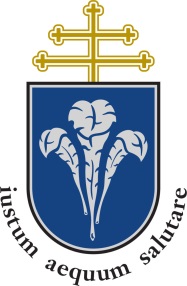 